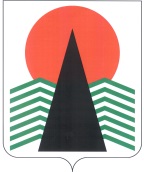 АДМИНИСТРАЦИЯ  НЕФТЕЮГАНСКОГО  РАЙОНАпостановлениег.НефтеюганскО подготовке документации по планировке межселенной территории Нефтеюганского района для размещения линейного объекта:«Обустройство Верхнесалымского месторождения. Подъездная автомобильная дорога к узлу Ш40. Примыкание к ФАД Тюмень-Ханты-Мансийск»На основании статьи 45, пункта 16 статьи 46 Градостроительного кодекса Российской Федерации, Федерального закона от 06.10.2003 № 131-ФЗ «Об общих принципах организации местного самоуправления в Российской Федерации», Устава муниципального образования Нефтеюганский район, постановления администрации Нефтеюганского района от 22.07.2013 № 1955-па-нпа «Об утверждении положения 
о порядке подготовки документации по планировке межселенных территорий Нефтеюганского района», на основании заявления «Салым Петролеум 
Девелопмент Н.В.» (далее – Компания) от 25.01.2018 № SPDN-18-000770 
п о с т а н о в л я ю:Подготовить проект планировки и проект межевания территории 
для размещения линейного объекта: «Обустройство Верхнесалымского месторождения. Подъездная автомобильная дорога к узлу Ш40. Примыкание к ФАД Тюмень-Ханты-Мансийск» (далее – Документация) в соответствии со схемой размещения линейного объекта, являющейся приложением к настоящему постановлению. Рекомендовать Компании осуществить подготовку проекта планировки 
и проекта межевания территории для размещения линейного объекта, указанного 
в пункте 1 настоящего постановления, и представить подготовленную Документацию в департамент градостроительства и землепользования администрации Нефтеюганского района на проверку.Департаменту градостроительства и землепользования администрации района (А.Д.Калашников):Организовать учет предложений от физических и юридических лиц 
о порядке, сроках подготовки и содержании Документации.Осуществить проверку подготовленной на основании настоящего постановления Документации в течение 30 дней со дня поступления Документации 
в департамент градостроительства и землепользования администрации района 
на соответствие требованиям пункта 10 статьи 45 Градостроительного кодекса Российской Федерации.Физические и юридические лица вправе представить свои предложения 
о порядке, сроках подготовки и содержании Документации.  Предложения направляются с указанием фамилии, имени, отчества, контактного телефона и адреса проживания в письменном виде и (или) в электронном виде в администрацию Нефтеюганского района по адресу: 628309, Ханты-Мансийский автономный округ – Югра, г.Нефтеюганск, микрорайон 3, дом 21, телефон 8(3463)250105, адрес электронной почты: dgiz@admoil.ru.Установить сроки приема предложений о порядке, сроках подготовки 
и содержания Документации один месяц со дня опубликования настоящего постановления.Настоящее постановление подлежит опубликованию в газете «Югорское обозрение» и размещению на официальном сайте органов местного самоуправления Нефтеюганского района.Контроль за выполнением постановления возложить на директора 
департамента имущественных отношений – заместителя главы Нефтеюганского 
района Ю.Ю.Копыльца.Глава района 					 		Г.В.ЛапковскаяПриложениек постановлению администрации Нефтеюганского районаот 22.02.2018 № 259-паСХЕМА размещения линейного объекта: «Обустройство Верхнесалымского месторождения. Подъездная автомобильная дорога к узлу Ш40. Примыкание к ФАД 
Тюмень-Ханты-Мансийск»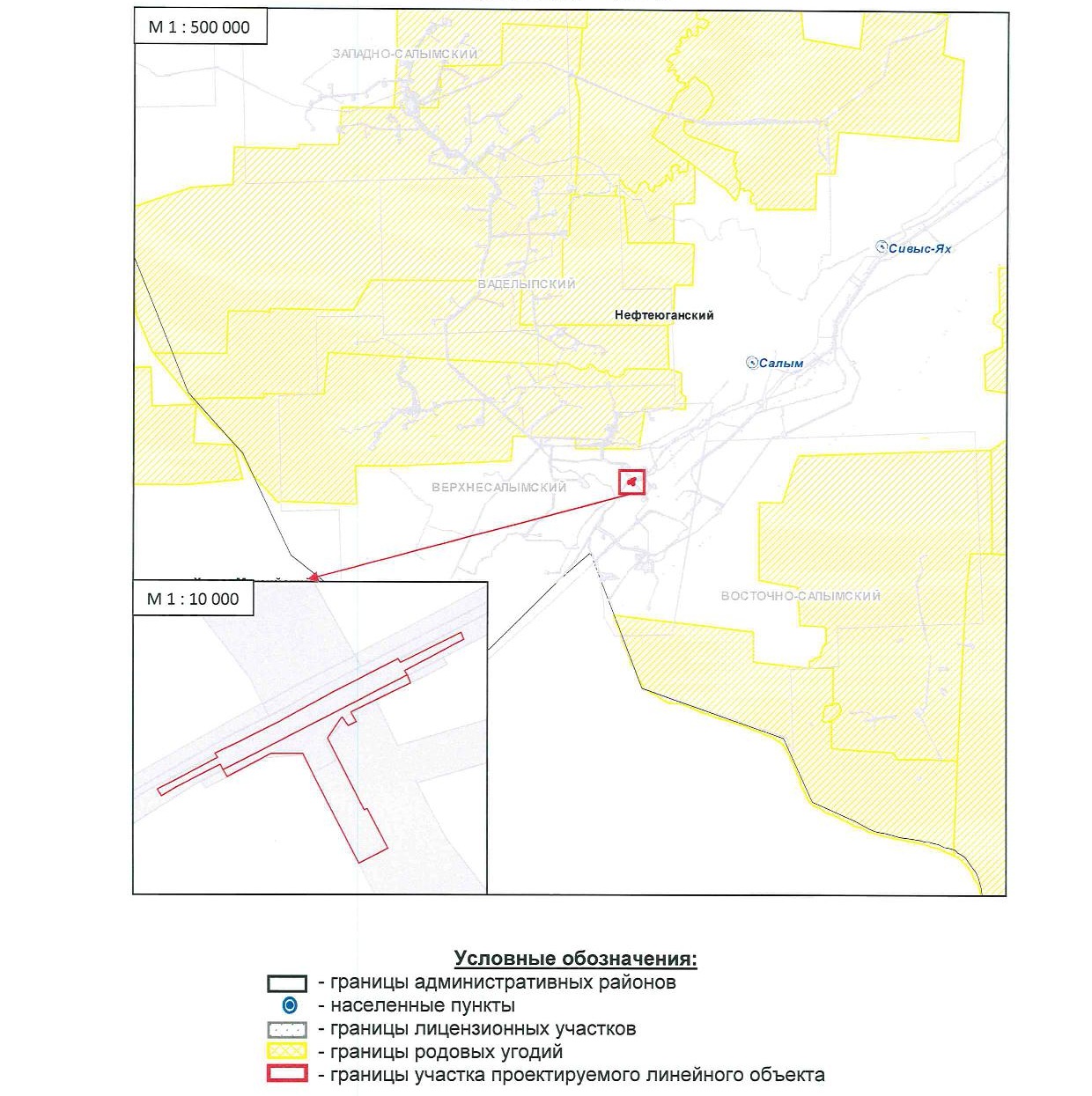 22.02.2018№ 259-па№ 259-па